Поговорим о…Что наркотик может сделать  с тобой?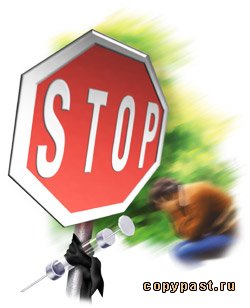 Он может уничтожить твою душу…Он может разрушить твое тело…Он может лишить тебя свободы…       Если  это тебе непонятно, то подробнее, как изменяется психика:- твои мысли и чувства уже не принадлежат тебе;-твой разум засыпает, слабеет воля;-ты уже не в состоянии созидать и творить, зато натворить,-пожалуйста;-твое будущее-ограниченность;- перпектива-распад;- направление движения-только вниз.Ты молод, а это значит, что у тебя впереди большая жизнь.Не вырони из рук свое будущее, споткнувшись о наркотик!Как возникают проблемыВ школе тебе больше не добиться успеха-изменяются цели, мысли о будущем только мешают.В семье ты теряешь контакт с близкими людьми-изменяются ценности, привязанности мешают.В твоем окружении многие друзья перестают понимать тебя-они растут, а ты нет.Настоящие чувства-не для тебя.Все самое ценное в твоей жизни будет вытеснено им.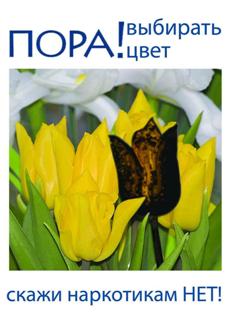 